FICHA CLÍNICA UNIDAD PREPARTOS.NOMBRE:    ___________________________________________    EDAD:  __________ACTIVIDAD:   ______________________   NIVEL EDUCACIONAL: __________________NACIONALIDAD: _______________________PROGENITOR :  Presente   - Ausente ANTECEDENTES OBSTETRICOSGESTA _______ PARA______ ABORTO_______.    ULTIMO PARTO _______  PIG: ________FUR:  __________________.                       FPP: ____________________. CSV: PA :		     Pulso:	                 Tº Ax.: Altura Uterina : 	     Tono:  DU: LA:  	                            Membranas:Presentación :       TV:   (2) CONTROL PRENATAL                              EDAD				Antecedentes Mórbido Familiares: Antecedentes Mórbido Personales : Antecedentes Obstétricos. : Ecografías Exámenes (3). EVOLUCIÓN CLÍNICA
PRE PARTOS (4). HOJA DE CURVA(5) En base al diagnóstico asignado, plantee cuáles diagnósticos diferenciales guiarían su anamnesis y examen físico.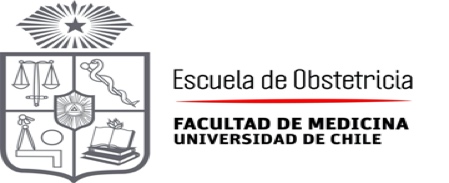 Participantes : MOTIVO DE CONSULTA: DIAGNÓSTICO DE INGRESO:INDICACIONES:EGDiagnósticoVDRLVIHChagasHematocrito Hemoglobina Glicemia PTGOOC - UROFecha Control 1Control 2Control 3Control 4Control 5Control 6Control 7EGPAPesoIMCLCFPresent. AUEdemaMFReposo Régimen CSV